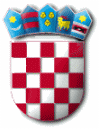 REPUBLIKA HRVATSKAZADARSKA ŽUPANIJAOpćinska načelnicaKLASA:  100-01/19-01/3URBROJ: 2198/31-01-19-1Gračac, 20. kolovoz 2019. godine              Na temelju Odluke o financiranju Ministarstva rada i mirovinskoga sustava: KLASA: 910-04/17-07/10;  URBROJ: 524-06-02-01/1-19-593 od 24. svibnja 2019. godine, Ugovora o dodjeli bespovratnih sredstava za projekte koji se financiraju iz Europskog socijalnog fonda u financijskom razdoblju 2014.-2020. - kodni broj UP.02.1.1.05.0312 od 18. lipnja 2019. godine te  čl. 47. Statuta Općine Gračac („Službeni glasnik Zadarske županije“ 11/13, „Službeni glasnik Općine Gračac“ 1/18) općinska načelnica Općine Gračac objavljuje OGLASza prijam u radni odnos na određeno vrijeme za radno mjesto: Radnica za pružanje skrbi starijim osobama i osobama u nepovoljnom položaju za vrijeme trajanja projekta „Zaželi – Pružamo pomoć, primamo pomoć!“ 20 izvršiteljica, na određeno vrijeme od 24 mjeseca            Radno vrijeme: puno radno vrijeme            Mjesto rada: poslovi će se obavljati na području Općine Gračac            Podaci o plaći: Plaća Radnice za pružanje skrbi starijim osobama i osobama u nepovoljnom položaju je minimalna plaća propisana Zakonom o minimalnoj plaći („Narodne novine“ broj 118/18) i Uredbom o visini minimalne plaće („Narodne novine“ broj 109/18).           Opis poslova: pomoć u dostavi namirnica, pomoć u pripremi obroka u kućanstvima krajnjih korisnika, pomoć u održavanju čistoće stambenog prostora/domova krajnjih korisnika, pomoć pri oblačenju i svlačenju, briga o higijeni, pomoć u socijalnoj integraciji, pomoć u posredovanju u ostvarivanju raznih prava, pružanje podrške krajnjim korisnicima kroz razgovore i druženje te uključivanje u društvo, pratnju i pomoć u raznim društvenim aktivnostima.         Kandidatkinje moraju ispunjavati sljedeće uvjete za prijam u radni odnos:    punoljetnost    hrvatsko državljanstvo    najviše završena srednja škola,    nezaposlena žena koja je prijavljena u evidenciju nezaposlenih HZZ-a s naglaskom na starije od 50 godina, žene s invaliditetom, žrtve trgovanja ljudima, žrtve obiteljskog nasilja, azilantice, mlade žene koje su izašle iz sustava skrbi (domova za djecu) i udomiteljskih obitelji, odgojnih zavoda i sl., liječene ovisnice, povratnice s odsluženja zatvorske kazne unazad 6 mjeseci, pripadnice romske nacionalne manjine, beskućnice.           Uz prijavu kandidatkinje su dužni priložiti:životopis,potvrdu Hrvatskog zavoda za zapošljavanje o vođenju u evidenciji nezaposlenih osoba (izdana nakon datuma objave oglasa)presliku osobne iskaznice,presliku dokaza o završenoj školi,izjavu o pristanku na Program osposobljavanja,uvjerenje da se protiv osobe ne vodi kazneni postupak (ne starije od 6 mjeseci),odgovarajući dokaz o okolnosti pripadanja određenoj ciljanoj skupini (npr. žena s invaliditetom: rješenje o invaliditetu)           Urednom prijavom smatra se prijava koja sadrži sve podatke i priloge navedene u oglasu. Osoba koja nije podnijela pravodobnu i urednu prijavu ili ne ispunjava formalne uvjete iz oglasa, ne smatra se kandidatom prijavljenim na oglas. Osobe koje ne ispunjavaju formalne uvjete iz oglasa kao i one koji nisu podnijele pravodobnu i urednu prijavu o tome će biti obaviještene pisanim putem.            Isprave koje se prilažu u neovjerenoj preslici potrebno je prije potpisivanja ugovora o radu predočiti u izvorniku.          Prijava na oglas, s dokazima o ispunjavanju uvjeta, podnosi se u zatvorenoj omotnici u roku od 8 dana od objave oglasa kod nadležne službe za zapošljavanje- Hrvatskog zavoda za zapošljavanje, na adresu: Općina Gračac, Park sv. Jurja 1, 23440 Gračac, s naznakom: »Prijava na oglas za projekt „Zaželi – Pružamo pomoć, primamo pomoć!“ - ne otvaraj!«. Oglas  će biti objavljen i na web stranici Općine Gračac.           Prijava je zaprimljena u roku ako je prije isteka roka zaprimljena u pisarnici Općine Gračac, Park sv. Jurja 1, 23440 Gračac, a ako je prijava upućena poštom preporučeno ili predana ovlaštenom pružatelju poštanskih usluga, dan predaje pošti, odnosno ovlaštenom pružatelju poštanskih usluga smatra se danom predaje javnopravnom tijelu kojem je upućena.           Odabrane kandidatkinje obvezne su pohađati i završiti program osposobljavanja.                     Nakon raspisanog oglasa ne mora se izvršiti izbor, ali se u tom slučaju donosi odluka o poništenju, kao i u slučaju da se na oglas ne prijavi niti jedan kandidat.OPĆINSKA NAČELNICA:Nataša Turbić, prof.